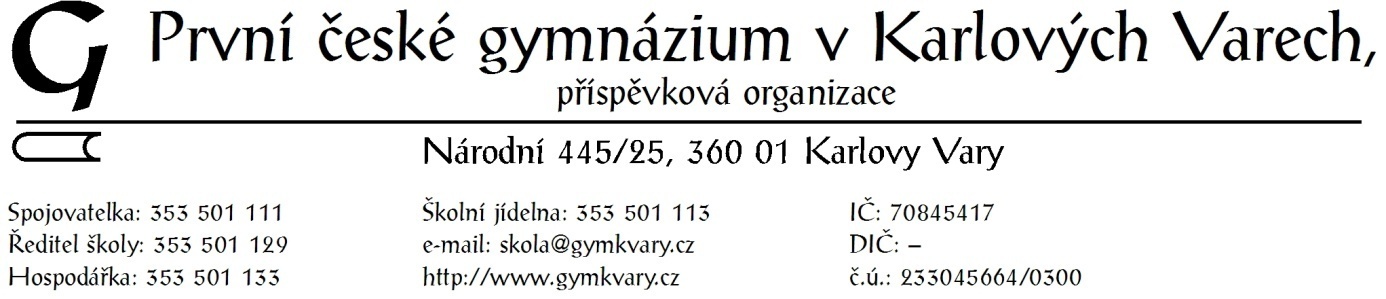 Obj. 4/2017					24.6.2017 Objednáváme u vás WiFi pokrytí budovy komponenty Mikrotik podle cenové nabídky 93.339,40 Kč vč. DPH. Práce budou provedeny do konce září 2017.Děkuji.								Vanda Kunzová, hospodářkaPotvrzujeme přijetí objednávky – za Kancelářské systémy a.s.: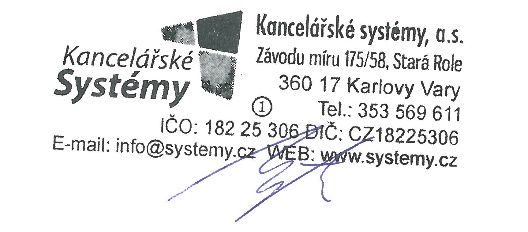 